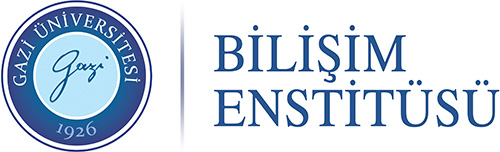 KAYIT SİLDİRME - İLİŞİK KESME FORMUKAYIT SİLDİRME - İLİŞİK KESME FORMUKAYIT SİLDİRME - İLİŞİK KESME FORMUKAYIT SİLDİRME - İLİŞİK KESME FORMUKAYIT SİLDİRME - İLİŞİK KESME FORMUÖğrencininÖğrencininÖğrencininÖğrencininÖğrencininNumarasıAdı SoyadıAna Bilim DalıProgramı  Tezli Yüksek Lisans  TezsizYüksek Lisans  Tezsiz Yüksek Lisans (Uzaktan Öğr.)  Doktora İletişim BilgisiE-Posta:E-Posta:E-Posta:E-Posta: İletişim BilgisiGSM: 0 ( 5GSM: 0 ( 5GSM: 0 ( 5GSM: 0 ( 5 İletişim BilgisiEv/iş Adresi:Ev/iş Adresi:Ev/iş Adresi:Ev/iş Adresi:Kayıt Sildirme Gerekçeniz?                Yukarıda bilgileri bulunan Enstitünüz lisansüstü programından kaydımı sildirmek istiyorum.Gereğini saygılarımla arz ederim.                                                                  …../…../2020Öğrencinin Adı Soyadı ve İmzası                Yukarıda bilgileri bulunan Enstitünüz lisansüstü programından kaydımı sildirmek istiyorum.Gereğini saygılarımla arz ederim.                                                                  …../…../2020Öğrencinin Adı Soyadı ve İmzası                Yukarıda bilgileri bulunan Enstitünüz lisansüstü programından kaydımı sildirmek istiyorum.Gereğini saygılarımla arz ederim.                                                                  …../…../2020Öğrencinin Adı Soyadı ve İmzası                Yukarıda bilgileri bulunan Enstitünüz lisansüstü programından kaydımı sildirmek istiyorum.Gereğini saygılarımla arz ederim.                                                                  …../…../2020Öğrencinin Adı Soyadı ve İmzası                Yukarıda bilgileri bulunan Enstitünüz lisansüstü programından kaydımı sildirmek istiyorum.Gereğini saygılarımla arz ederim.                                                                  …../…../2020Öğrencinin Adı Soyadı ve İmzasıİlişik Kesme Formuİlişik Kesme Formuİlişik Kesme Formuİlişik Kesme Formuİlişik Kesme Formuİlişik Kesme FormuÖğrenci NumarasıAdı SoyadıBirimin Adıİlişiği Vardırİlişiği YokturAdı SoyadıİmzaTarihKütüphane ve Dokümantasyon Daire Başkanlığı *…../…../2020*İletişim: Gazi Üniversitesi Kütüphane ve Dokümantasyon Daire Başkanlığı 06500 Teknikokullar ANKARA / 0 312 202 29 40 – 41*İletişim: Gazi Üniversitesi Kütüphane ve Dokümantasyon Daire Başkanlığı 06500 Teknikokullar ANKARA / 0 312 202 29 40 – 41*İletişim: Gazi Üniversitesi Kütüphane ve Dokümantasyon Daire Başkanlığı 06500 Teknikokullar ANKARA / 0 312 202 29 40 – 41*İletişim: Gazi Üniversitesi Kütüphane ve Dokümantasyon Daire Başkanlığı 06500 Teknikokullar ANKARA / 0 312 202 29 40 – 41*İletişim: Gazi Üniversitesi Kütüphane ve Dokümantasyon Daire Başkanlığı 06500 Teknikokullar ANKARA / 0 312 202 29 40 – 41*İletişim: Gazi Üniversitesi Kütüphane ve Dokümantasyon Daire Başkanlığı 06500 Teknikokullar ANKARA / 0 312 202 29 40 – 41Öğrenci Kimlik Kartı TeslimiEnstitü öğrenci işlerine teslim edilecektir.Enstitü öğrenci işlerine teslim edilecektir.Enstitü öğrenci işlerine teslim edilecektir.Enstitü öğrenci işlerine teslim edilecektir.Enstitü öğrenci işlerine teslim edilecektir.